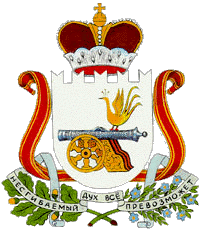 А Д М И Н И С Т Р А Ц И ЯВладимировского сельского поселенияХиславичского района Смоленской областиП О С Т А Н О В Л Е Н И Еот  31 июля 2013 г.            № 10О выделении мест для агитационных материалов в период подготовкивыборов Смоленской областной думы 5-го созываВ целях организационного проведения выборов в Смоленскую областную Думу 5-го созыва на территории Владимировского сельского поселения Хиславичского района Смоленской  области определить следующие места для размещения наглядной агитации и проведения встреч с избирателями.Администрация Владимировского сельского поселения   п о с т а н о в л я е т :Для размещения наглядной агитации определить следующие места :Здание магазинаИнформационный стенд возле магазина ИП «Шевандина И.А.»Здание Владимировского ФАПДля проведения встреч избирателей с кандидатами выделить здание Владимировского СДК.Глава администрацииВладимировского сельского поселения		                         Хиславичского района Смоленской области		                                                    И.И. Тимощенков